PERSEPSI BOBOTOH KOTA BANDUNG MENGENAI PROGRAM SIARAN “KISAH PERSIB” DI RADIO                PIKIRAN RAKYAT 107.5 FMOleh :WINNY WIDAWATINRP : 142050194USULAN PENELITIANUntuk Memperoleh Gelar Sarjana Pada Program Studi Ilmu KomunikasiFakultas Ilmu Sosial Dan Ilmu Politik Universitas Pasundan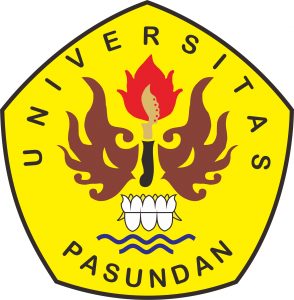 FAKULTAS ILMU SOSIAL DAN ILMU POLITIKUNIVERSITAS PASUNDANBANDUNG2018